Электромеханический замок накладного типа 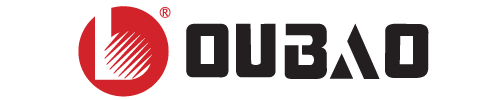 Модели: 678S, 1073, 1073S.                                               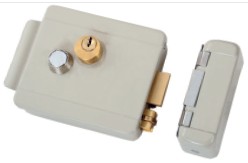     Описание и  назначение.	Замок электромеханический накладной, модели: 678S, 1073, 1073S. Замок предназначен для использования как в жилых помещениях: офисах, школах, отелях, так и в нежилых: заводах, складских помещениях и пр.  	Конструкция замка универсальна и позволяет использовать его на стальные двери и калитки, как с правым, так и левым открытием.  При установке положение ригеля регулируется соответственно  стороны открытия двери.	На лицевой стороне замка  расположены кнопка ручного открытия и  дополнительная личинка для блокировки ключом. Внутренние детали замка и пружины надежно защищены оксидированием. 	Взводной ригель снабжен специальным роликом и механизмом регулирования силы сжатия пружины.Отличие моделей:Внешнее покрытие корпуса: все три модели изготовлены из нержавеющей стали, при этом модели 1073 и 1073S имеют полированное покрытие из нержавеющей стали, а 678S  - покрытие с порошковым напылением серого цвета. Модель 1073 имеет одноцилиндровый механизм, а 678S и 1073S – двухцилиндровый механизм.Технические характеристики.Управление замком.Управление замком осуществляется тремя способами : - Снаружи с помощью ключ. В комплекте с замком идут несколько запасных ключей (только для моделей 678S, 1073S ); - Изнутри с помощью специального поворотного механизма, поворотом на 90 градусов;- Импульсом напряжения в 9-12 В ~1A от сетевого блока питания.Монтаж замка моделей 678S, 1073, 1073S:Установить  замок, цилиндр  и обратную планку в необходимую позицию и прикрутить  шурупами. Расстояние между ригелем и обратной планкой должно  быть 5 мм (см Рис.1).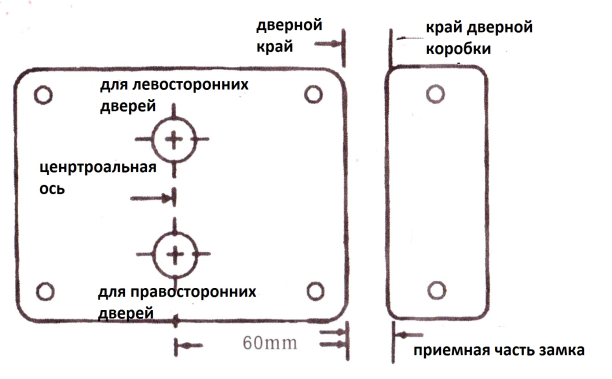 Рис. 12. Если при закрывании  дверей, слышен шум или замок закрывается туго, отрегулируйте контрольную  гайку  пружины ,таким образом, что бы  двери открывались и закрывались легко.   (Рис. 2) 3.  Если двери открываются наружу, необходимо изменить направление ригеля следующим образом: (1)    Рис.2                                                                                                                           Рис.3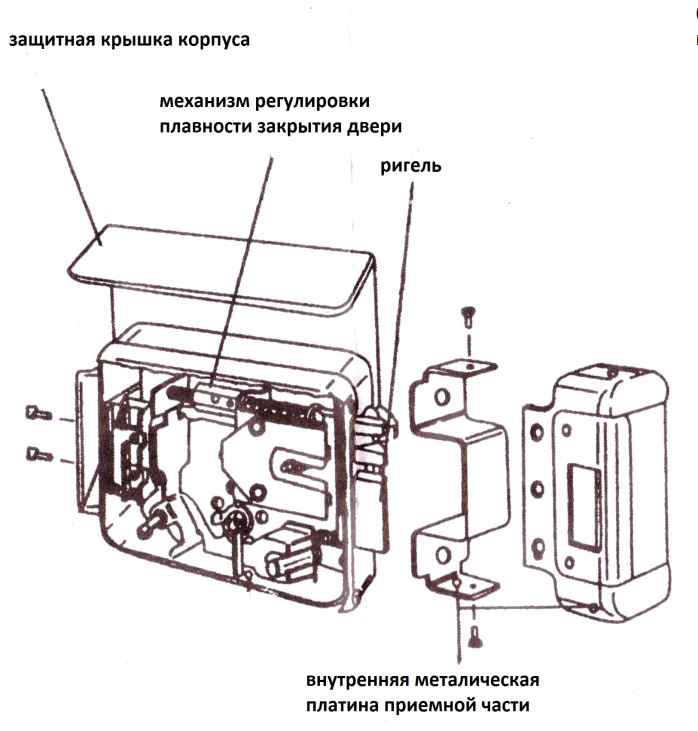 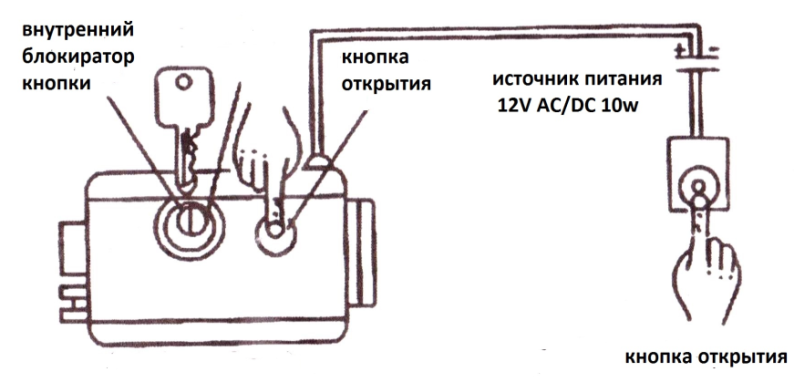 	Потяните за болт основного ригеля и вытяните  шпонку. Потяните ригель и поверните на 180 ◦. Потом  устанавливаем  части  в обратном порядке. Присоедините  к клеммам  электромеханической катушки кабель от блока питания постоянного  или переменного тока напряжением 12 В/9-12 Вт. Открытие замка происходит от кратковременной подачи напряжения.  Нажмите контрольный переключатель на одну секунду, замок должен открыться  автоматически.  	Чтобы заблокировать кнопку выхода, необходимо  вставить ключ в личинку ,  повернуть на 360 ° и вытащить его.Комплектация: замок, приемная часть, накладка, крепеж накладки, инструкция.  Личинка, комплект ключей (только для моделей 678S, 1073S ).Срок гарантии: 12 месяцев от даты производства, указанной на этикетке замка. Изготовитель:  OUBAO SECURITY TECHNOLOGY CO.,LTD 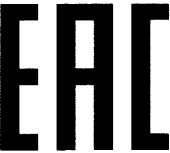 No.809, Bi Xing Street, Bihu Industrial Park, Liandu District, Lishui City, Zhejiang Province, China  Импортер: ООО «Восточный Торговый Союз», 690091, г. Владивосток, ул. Уборевича, д. 19 (Литера 1), офис 112.Тел.: +7(423) 272-26-32Сделано в КитаеПараметрЭлектромеханический замок модели: 678S, 1073, 1073SНапряжение питания- 9...12В (1А)Количество циклов открывания300 000Масса12/18VDC ( 900mA)1.5 кгГабариты150х105х50 мм